Qualifikationsverfahren Küchenangestellte EBA Wallis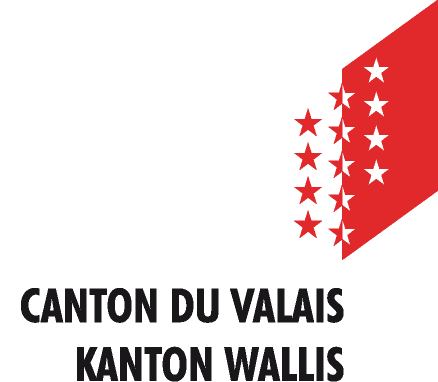 Procédure de qualification Employée en cuisine AFP Valais Pflichtgerichteliste QV Küchenangestellte EBA Liste des mets imposés PdQ Employée en cuisine AFPAus diesen Gerichten werden für das Pflichtprogramm eine kalte Vorspeise, eine Suppe, ein Hauptgang mit einem Fleisch- oder Fischgericht, einer Stärkebeilage und einem Gemüsegericht, sowie eine Süßspeise zusammengestellt. Das Pflichtprogramm wird am Prüfungstag bekannt gegeben. Dans le cadre du programme obligatoire, ces plats sont utilisés pour constituer un hors d’œuvre froid, un potage, un plat principal avec une viande ou poisson, un accompagnement de féculents, un mets de légumes et un dessert. Le programme obligatoire sera annoncé le jour de l'examen.Kalte Vorspeisen/Salate / Hors d’œuvre froids/saladesRezeptbuch / Livre de recette								  3 	 4Seite / PageSuppen / PotagesRezeptbuch / Livre de recette								  3 	 4Seite / PageFleisch- und Geflügelgerichte / Plats à base de viande et de volailleTrockenhitzetechniken / Technologies de chaleur sèche Rezeptbuch / Livre de recette								  3 	 4Seite / PageFeuchthitzetechniken / Technologies de chaleur humideRezeptbuch / Livre de recette								  3 	 4Seite / Page Fischgerichte / Mets de poissonRezeptbuch / Livre de recette								  3 	 4Seite / PageStärkebeilagen / Mets aux féculentsKartoffelgerichte / Mets aux pommes de terreRezeptbuch / Livre de recette								  3 	 4Seite / PageGetreidegerichte / Mets aux céréalesRezeptbuch / Livre de recette								  3 	 4Seite / PageGemüsegerichte / Mets aux légumesRezeptbuch / Livre de recette								  3 	 4Seite / PageSüßspeisen / EntremetsRezeptbuch / Livre de recette								  3 	4Seite / PageBei den Süßspeisen gehen wir davon aus, dass Sie Garnituren, die nicht im Rezeptbuch oder im Lehrbuch zu finden sind, selbst rezeptieren. Pour les desserts, nous supposons que vous ferez vos propres recettes pour les garnitures qui ne se trouvent pas dans le livre de recettes ou le manuel.Allgemeine HinweiseDie Gerichte sind für 4 Personen, in der Menge dem Menü (4 Gänge) angepasst, herzustellen. Die Seitenzahlen Rezeptbuch Pauli 3. und 4. Auflage sind angegeben.(* bedeutet keine Änderung im Rezept). Betriebseigene Rezepte dürfen verwendet werden.Indications généralesLes plats sont préparés pour 4 personnes, dans la quantité adaptée au menu (4 plats). Les nombres de pages de la 3ième et 4ième édition du livre de recettes Pauli sont indiqué. (* signifie que la recette n'a pas été modifiée). Vous pouvez utiliser vos propres recettes.Griechischer Salat                                                                                                               220     135Salade grecqueNizza Salat                                                                                                                          222     139Salade niçoiseTomaten mit Mozarella und Basilikum                                                                                225     146Tomates à la mozarella et au basilicRäucherforellenfilet auf Saisonsalat mit Tomaten-Vinaigrette                                            239     178Filet de truite fumé sur salade de saison et vinaigrette aux tomatesPoulet-Melonen Cocktail                                                                                                     321     177Cocktail de poulet et melonWaldorf-Salat                                                                                                                      210     148Salade WaldorfBroccolicremesuppe                                                                                                            139       83Crème de brocoliRindsbrühe mit Pfannkuchenstreifen                                                                       114/125   102/128Bouillon céléstineSuppe Pflanzerart                                                                                                                130     119Potage cultivateurBlumenkohlcremesuppe                                                                                                      138       80Crème de chou-fleur Karottencremesuppe                                                                                                           147     100Crème de carottesGerstensuppe                                                                                                                      163       92Potage à l’orgeSuppe Bauernart                                                                                                                  129     118Potage paysanneGriesssuppe mit Gemüsewürfelchen                                                                                   163      93Potage à la semoule aux brunoises de légumesSchweinsbraten vom Nierstück mit Thymianjus (o. Dörrfrüchte)			             550      421 Rôti de filet de porc avec jus au thym (s. fruits secs)Sautiertes Schweinssteak mit Paprikarahmsauce                                                              538      420Côte de porc sautée, sauce au paprika à la crèmeSaltimbocca alla romana 								525	402 Saltimbocca alla romanaPiccata alla milanese 								             524      380 Piccata milanaiseGrilliertes, doppeltes Entrecôte Contadino 					             542	353 Entrecôte double grillée ContadinoGrilliertes Pouletbrüstchen Teufelsart 					                          623      352Suprêmes de poulet grillés à la diable Glasierte Kalbsbrustschnitten mit Ratatouille 				                          571	348 Tendrons de veau glacés à la ratatouilleWiener Kalbsrahmgulasch 							             593	428 Goulache de veau à la crème viennoiseLammfrikassee mit Curry 							             589	372 Fricassée d’agneau au curryRindsdünstragout mit Tomaten und Oliven 					              591	393 Estouffade de bœuf aux tomates et aux olivesKalbsblankett mit buntem Gemüse 						              602	359Blanquette de veau aux légumes variés Geschnetzeltes Kalbfleisch Zürcher Art 				                                       521      346 Emincé de veau zurichoisePochierte Forellenfilets Zuger Art                                                                                        688      442Filets de truite pochés zougoiseFrittierte Eglifilets/Barschfilets im Backteig                                                                          715      433Filets de perche à l’OrlyGrillierte Lachsschnitzel mit Rotweinbutter                                                                          723      435Escalopes de saumon grillées au beurre au vin rougeSautierte Forellenfilets mit Kapern und Tomaten                                                                706       456Filets de truite aux câpres et tomatesBratkartoffeln 								                          444	269 Pommes rissoléesBäckerinkartoffeln 									 444	267Pommes boulangère Berner Rösti									              447	267Rösti bernoiseLyoner Kartoffeln 								              447	284 Pommes lyonnaiseDuchesse-Kartoffeln 								              440	272Pommes duchesse Gratiniertes Kartoffelpüree							              434	278Pommes Mont-d‘OrKartoffelgratin 									              442	280 Gratin dauphinoisSchmelzkartoffeln 									 436	288Pommes fondantesNudeln (Tomaten, Kräuter, Safran*)                                           	                                       472      304Nouilles (pâte de base) (tomates, herbes, safran)Pilaw-Reis (Ingwer, Brunoise, Zitrone, Kräuter, Peperoni*) 	                                       508      306Riz pilaf (gingembre, brunoise, citron, herbes, poivrons)				Safranrisotto 									              511	313Risotto au safran Polenta Bramata 								              509	308 Polenta BramataGriessnocken 								                           503     298Gnocchi romaineSpätzli 									                           497     318 Spätzli / frisettesGedünstete Kefen 								              400	241Pois mange-tout étuvés Gedünsteter Blattspinat mit Pinienkernen 					              400	241Epinards étuvés aux pignonsGedämpfter Broccoli mit Parmesan						              393	241 Brocoli cuit à la vapeur au parmesanGefüllte Tomaten provenzalische Art 					                           409	245 Tomates farcies provençaleGeschmorter Fenchel 							                           396	248 Fenouil braiséGlasierte Gurken 							                           401     251 Concombres glacésGlasierte Karotten 								              402	252Carottes glacées Gratinierter Blumenkohl 								  410	253Chou-fleur gratinéGedämpfte Kohlraben mit Butter 							  394	257 Choux-pommes au beurreRatatouille 									               406	260RatatouilleSpargeln Mailänder Art								               390	264 Asperges milanaiseZucchetti provenzalische Art 						                            408	266 Courgettes provençaleVichy-Karotten 									               408	266 Carottes VichyApfelkrapfen mit Vanillesauce                           			                             815/778   531/497Rissoles aux pommes avec sauce à la vanilleApfel- oder Aprikosenkuchen                                                                                                852     500Tarte aux pommes ou abricotsPfannkuchen mit Äpfeln 				                                                     827	540Crêpes aux pommesGestürzte Bayerische Creme mit marinierten Erdbeeren* 			               770	489 Crème bavaroise aux fraises marinésDunkle Schokoladenmousse mit Himbeersauce 		                                        791     509Mousse au chocolat noir avec sauce framboiseFlammeri mit Erdbeeren und Erdbeersauce 			                             787/776   512/495 Flamri aux fraises et sauce aux fraisesGestürzte Karamellcreme 					                                         786	514Crème renversée au caramelPanna cotta mit Himbeersauce			                                                      808/776   519/495Panna cotta avec sauce aux framboisesPanna cotta mit Erdbeeren					                                         808    519Panna cotta avec fraisesTiramisu							                                         810	525Tiramisu